	                   PAWNEE COMMUNITY UNIT SCHOOL DISTRICT #11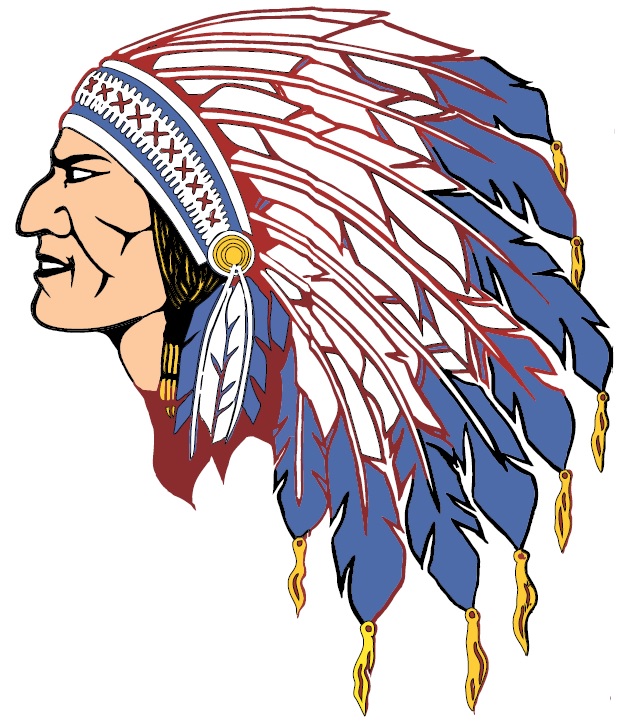 	                      810 North Fourth Street, Pawnee, Illinois 62558   Phone:  217-625-2471                      Timothy R. Kratochvil                   Superintendent                           tkratochvil@pawneeschools.org	Nicole Goodall	W. Christopher Hennemann	Ryan Steffen	Jr. High/High School Principal	Grade School Principal	Athletic Director		ngoodall@pawneeschools.org 	chennemann@pawneeschools.org	rsteffen@pawneeschools.orgFundraising FormWe are trying to develop a Master Calendar of all the fundraisers we have at our school.  Please fill out ONE (1) form for each fundraiser that you organization has (remember that your organization should be limited to 2 fundraisers). Each fundraiser should not last more than 2 weeks and if you will be fundraising during a scheduled school function, proper supervision by the sponsor is needed.   Return the completed form to Mr. Steffen ASAP.  Thank – you for your cooperation in this matter.Organization: _________________________________________Fundraiser Purpose: ___________________________________________________________________________________________________________________________________________Any Special Set-up Needed: ___________________________________________________________________________________________________________________________________Date used in the Past:   _______________________________________________________2nd Date Choice:  _______________________________________3rd Date Choice: _______________________________________  